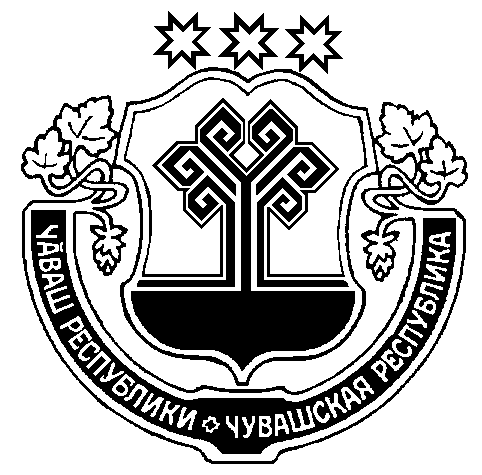 О признании утратившим силу постановленияадминистрации Кадикасинского сельского поселения Моргаушского района Чувашской Республикиот 30.07.2020 г. № 61 «О проведении открытого аукциона на право заключения договора аренды земельного участка, находящегося в муниципальной собственности Кадикасинского сельского поселения Моргаушского района Чувашской Республики»            Администрация Кадикасинского  сельского поселения Моргаушского района Чувашской Республики п о с т о н о в л я е т:            1. Признать утратившим силу постановление администрации Кадикасинского сельского поселения Моргаушского района Чувашской Республики от 30 июля  2020 г. № 61 «О проведении открытого аукциона на право заключения договора аренды земельного участка, находящегося в муниципальной собственности Кадикасинского сельского поселения Моргаушского района Чувашской Республики».2. Контроль за исполнением настоящего постановления оставляю за собой.И.о. главы администрации Кадикасинскогосельского поселения                                                                                    О.В.ЕльниковаЧУВАШСКАЯ РЕСПУБЛИКАМОРГАУШСКИЙ РАЙОНАДМИНИСТРАЦИЯКАДИКАСИНСКОГОСЕЛЬСКОГО ПОСЕЛЕНИЯПОСТАНОВЛЕНИЕДеревня КораккасыЧĂВАШ РЕСПУБЛИКИМУРКАШ РАЙОНĔКАТЬКАС ЯЛПОСЕЛЕНИЙĔНАДМИНИСТРАЦИЙĔЙЫШĂНУКораккас ялĕ